Slop Recipe by 1CIngredients: 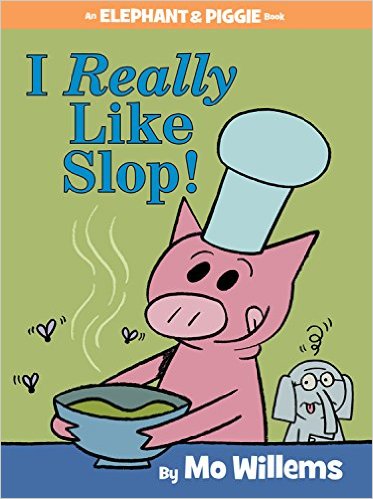 Stinky socksGarbage SnotCrusty toothbrushArmpit hairFish bonesFrog26 boogersDead quailDirty underwearAcidFrog4 mouldy miceGutsMudEraserStinky bin13 rotten eggsDead red back spiderCowMouldy booksJar of farts15 rotten packets of cheeseMouldy meatStir carefully and leave for 7 days - enjoy!